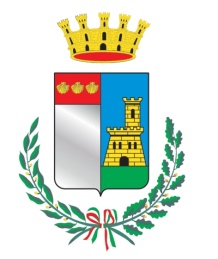 Città di Camillo CavourPROT. N.____________ DEL_________________DOMANDA DI ISCRIZIONE AL NIDO D’INFANZIA COMUNALEDati anagrafici del richiedente intestatario della retta (genitore, tutore, affidatario, curatore)Il /La Sottoscritto/a _____________________________________________________________Nato/a _____________________________________ Prov ________ il ___________________Residente a ______________________ in Via _______________________________________Tel. _________________________________ Altro Tel ________________________________e-mail: _______________________________________________________________________CF: __________________________________________________________________________Dati anagrafici del bambino/a:Cognome e Nome _______________________________________________________________Nato/a _________________________________________ Prov ________ il _________________Residente a ____________________________in Via ___________________________________CF ____________________________________________________________________________CHIEDEche il suddetto bambino/a sia iscritto alla frequenza dell’asilo nido  comunale sito in Via Milite Ignoto n. 22 – Santena con la seguente modalità:□  Tempo pieno: 7.30 / 17.00;□  Tempo parziale: 7.30 / 13.00.DICHIARAConsapevole delle sanzioni penali previste dall’art. 76 del D.P.R. n. 445/2000 per false attestazionie dichiarazioni mendaci e vista la nota informativa ritirata contestualmente alla domanda, sui criteri di ammissione e di formazione della graduatoria:	Che gli altri componenti del proprio nucleo familiare sono:2. che  il bambino presenta problemi sanitari certificati:handicap □ gravi patologie □ invalidità □3. il padre lavora NO □ SI □ tempo pieno □ part – time □ (______%)Indicare di seguito denominazione e indirizzo completo del posto di lavoro, anche se lavoratore autonomo:________________________________________________________________________________________________________________________________________________________________4. la madre lavora NO □ SI □ tempo pieno □ part – time □ (______%)indicare di seguito denominazione e indirizzo completo del posto di lavoro, anche se lavoratrice autonoma:________________________________________________________________________________________________________________________________________________________________Firma_____________________________________ALLEGARE FOTOCOPIA DEL DOCUMENTO DI IDENTITÀ DEL DICHIARANTE EDEL CODICE FISCALE DEL DICHIARANTE E DEL BAMBINO DA ISCRIVERE.Informativa ai sensi dell’art. 13 e 14 del Reg. UE n. 679/2016 e della normativa nazionale in materia di protezione dei dati personaliI dati personali forniti sono utilizzati dal Comune di Santena, Titolare del trattamento, con sede legale in Via Cavour n. 39 – 10026 Santena (TO) – Tel. 011/9455411 - info Il trattamento dei dati personali avviene mediante modalità cartacea e informatica da parte di personale autorizzato ed istruito a tal fine. I dati sono raccolti per  perseguire la finalità di iscrizione al servizio di asilo nido e formazione della graduatoria di accesso al servizio, nonché per la tariffazione in caso di ammissione e frequenza. Perl’esercizio dei suoi diritti di accesso, rettifica, cancellazione, limitazione o per opporsi a l trattamento, può contattare direttamente il Titolare del Trattamento, Dirigente Area Amministrativa e Tecnica all’indirizzo mail santena@cert.comune.santena.to.itCOGNOME E NOMENATO/A ADATAGRADO DI PARENTELA RISPETTO AL BAMBINO